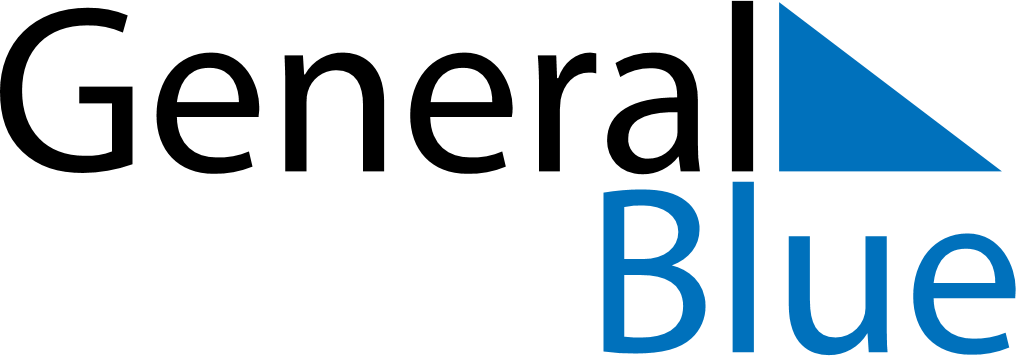 September 1593September 1593September 1593September 1593September 1593SundayMondayTuesdayWednesdayThursdayFridaySaturday123456789101112131415161718192021222324252627282930